БОЙОРОК			      №   29                         РАСПОРЯЖЕНИЕ          08 июнь 2020 йыл                                                               08 июня 2020 года                                   О назначении ответственного лица по осуществлению личного приема граждан по вопросам защиты прав потребителей в администрации сельского поселения Раевский сельсовет муниципального района Республики БашкортостанВ соответствии Письма Госкомитета Республики Башкортостан от 12.05.2020 №3984-12 об утверждении и использовании в работе типового плана по защите прав потребителей в администрации сельского поселения, назначить главу сельского поселения Раевский сельсовет муниципального района Давлекановский район Республики Башкортостан Шайхутдинова Р.Х. ответственным по осуществлению личного приема граждан по вопросам защиты прав потребителей в администрации сельского поселения Раевский сельсовет муниципального района Давлекановский район Республики Башкортостан.Глава сельского поселения					Р.х.ШайхутдиновБашҡортостан РеспубликаһыДәүләкән районымуниципаль районныныңРаево аүыл Советы ауыл биләмәһе хакимиәте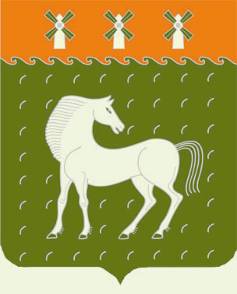 Администрация  сельского поселения Раевский сельсовет муниципального района Давлекановский район Республики Башкортостан 